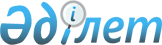 Көксу ауданы мәслихатының 2012 жылғы 21 желтоқсандағы "Көксу ауданының 2013-2015 жылдарға арналған аудандық бюджеті туралы" N 11-1 шешіміне
өзгерістер енгізу туралы
					
			Күшін жойған
			
			
		
					Алматы облысы Көксу аудандық мәслихатының 2013 жылғы 08 қарашадағы N 22-1 шешімі. Алматы облысының әділет департаментімен 2013 жылы 20 қарашада N 2471 болып тіркелді. Күші жойылды - Алматы облысы Көксу аудандық мәслихатының 2014 жылғы 11 сәуірдегі N 28-11 шешімімен      Ескерту. Күші жойылды - Алматы облысы Көксу аудандық мәслихатының 11.04.2014 N 28-11 шешімімен.

      РҚАО ескертпесі.

      Мәтінде авторлық орфография және пунктуация сақталған.

      Қазақстан Республикасы 2008 жылдың 04 желтоқсандағы Бюджет Кодексінің 106-бабының 2-тармағының 4) тармақшасына және 4-тармағына, Қазақстан Республикасы 2001 жылдың 23 қаңтарындағы "Қазақстан Республикасындағы жергілікті мемлекеттік басқару және өзін-өзі басқару туралы" Заңының 6-бабы 1-тармағының 1) тармақшасына, Көксу ауданы мәслихаты ШЕШІМ ҚАБЫЛДАДЫ:



      1. Көксу ауданы мәслихатының 2012 жылғы 21 желтоқсандағы "Көксу ауданының 2013-2015 жылдарға арналған аудандық бюджеті туралы" N 11-1 шешіміне (2012 жылғы 28 желтоқсандағы нормативтік құқықтық актілерді мемлекеттік тіркеу Тізілімінде 2267 нөмірімен енгізілген, 2013 жылдың 11 қаңтардағы N 2 (4627) аудандық "Нұрлы Көксу" газетінде жарияланған), Көксу ауданы мәслихатының 2013 жылғы 06 наурыздағы "Көксу ауданы мәслихатының 2012 жылғы 21 желтоқсандағы "Көксу ауданының 2013-2015 жылдарға арналған аудандық бюджеті туралы" N 11-1 шешіміне өзгерістер енгізу туралы" N 12-2 шешіміне (2013 жылғы 15 наурыздағы нормативтік құқықтық актілерді мемлекеттік тіркеу Тізілімінде 2321 нөмірімен енгізілген, 2013 жылдың 29 наурыздағы N 13 (4638) аудандық "Нұрлы Көксу" газетінде жарияланған), Көксу ауданы мәслихатының 2013 жылғы 05 маусымдағы "Көксу ауданы мәслихатының 2012 жылғы 21 желтоқсандағы "Көксу ауданының 2013-2015 жылдарға арналған аудандық бюджеті туралы" N 11-1 шешіміне өзгерістер енгізу туралы" N 15-1 шешіміне (2013 жылғы 12 маусымдағы нормативтік құқықтық актілерді мемлекеттік тіркеу Тізілімінде 2372 нөмірімен енгізілген, 2013 жылдың 21 маусымдағы N 24 (4649) аудандық "Нұрлы Көксу" газетінде жарияланған), Көксу ауданы мәслихатының 2013 жылғы 04 шілдедегі "Көксу ауданы мәслихатының 2012 жылғы 21 желтоқсандағы "Көксу ауданының 2013-2015 жылдарға арналған аудандық бюджеті туралы" N 11-1 шешіміне өзгерістер енгізу туралы" N 17-1 шешіміне (2013 жылғы 15 шілдедегі нормативтік құқықтық актілерді мемлекеттік тіркеу Тізілімінде 2399 нөмірімен енгізілген, 2013 жылдың 26 шілдедегі N 29 (4654) аудандық "Нұрлы Көксу" газетінде жарияланған), Көксу ауданы мәслихатының 2013 жылғы 19 тамыздағы "Көксу ауданы мәслихатының 2012 жылғы 21 желтоқсандағы "Көксу ауданының 2013-2015 жылдарға арналған аудандық бюджеті туралы" N 11-1 шешіміне өзгерістер енгізу туралы" N 20-1 шешіміне (2013 жылғы 03 қыркүйектегі нормативтік құқықтық актілерді мемлекеттік тіркеу Тізілімінде 2439 нөмірімен енгізілген, 2013 жылдың 13 қыркүйектегі N 36 (4661) аудандық "Нұрлы Көксу" газетінде жарияланған), келесі өзгерістер енгізілсін:



      1-тармақтағы жолдар бойынша:



      1) "кірістер" "4283727" саны "4409624" санына ауыстырылсын, оның ішінде:

      "трансферттердің түсімдері" "4163739" саны "4289636" санына ауыстырылсын, оның ішінде:

      "салықтық түсімдер" "107579" саны "104828" санына ауыстырылсын;

      "салықтық емес түсімдер" "8556" саны "10890" санына ауыстырылсын;

      "негізгі капиталды сатудан түсетін түсімдер" "3853" саны "4270" санына ауыстырылсын;

      "ағымдағы нысаналы трансферттер" "867544" саны "956869" санына ауыстырылсын;

      "нысаналы даму трансферттері" "1516218" саны "1552790" санына ауыстырылсын;



      2) "шығындар" "4300533" саны "4426430" санына ауыстырылсын;



      3) "таза бюджеттік кредит беру" "82917" саны "92785" санына ауыстырылсын;

      "бюджеттік кредиттер" "90877" саны "100745" санына ауыстырылсын;



      5) "бюджет тапшылығы" "-99723" саны "-109591" санына ауыстырылсын;



      6) "бюджет тапшылығын қаржыландыру" "99723" саны "109591" санына ауыстырылсын.



      2. Көрсетілген шешімнің 1-қосымшасы осы шешімнің 1-қосымшасына сәйкес жаңа редакцияда баяндалсын.



      3. Осы шешімнің орындалуын бақылау аудандық мәслихаттың "Ауданның экономикалық дамуы, жергілікті бюджет, табиғатты қорғау және ауыл шаруашылығы мәселелері жөніндегі" тұрақты комиссиясына жүктелсін.



      4. Осы шешім 2012 жылғы 1 қаңтардан бастап қолданысқа енгізіледі.      Аудан мәслихаты

      сессиясының төрағасы                       Қ. Қарабасов      Аудан мәслихатының

      хатшысы                                    Ә. Досымбеков      КЕЛІСІЛДІ:      Көксу ауданының экономика

      және бюджеттік жоспарлау

      бөлімінің бастығы                          Әсел Базарханқызы Әмірсейітова

      08 қараша 2013 жыл

Көксу ауданы мәслихатының

2013 жылғы 08 қарашадағы

Көксу ауданы мәслихатының

2012 жылғы 21 желтоқсандағы

"Көксу ауданының 2013-2015 жылдарға

арналған аудандық бюджеті туралы"

N 11-1 шешіміне өзгерістер енгізу

туралы" N 22-1 шешіміне

1-қосымшаКөксу ауданы мәслихатының

2012 жылғы 21 желтоқсандағы

"Көксу ауданының 2013-2015 жылдарға

арналған аудандық бюджеті туралы"

N 11-1 шешімімен бекітілген

1-қосымша 

Көксу ауданының 2013 жылға арналған аудандық бюджеті
					© 2012. Қазақстан Республикасы Әділет министрлігінің «Қазақстан Республикасының Заңнама және құқықтық ақпарат институты» ШЖҚ РМК
				СанатыСанатыСанатыСанатыСомасы

(мың

теңге)СыныпСыныпСыныпСомасы

(мың

теңге)Iшкi сыныпIшкi сыныпСомасы

(мың

теңге)АтауыСомасы

(мың

теңге)I.Кірістер44096241Салықтық түсімдер10482804Меншікке салынатын салықтар900271Мүлікке салынатын салықтар329703Жер салығы61204Көлік құралдарына салынатын салық470375Бірыңғай жер салығы390005Тауарларға, жұмыстарға және қызметтерге

салынатын ішкі салықтар99192Акциздер34103Табиғи және басқа ресурстарды пайдаланғаны

үшін түсетін түсімдер1704Кәсiпкерлiк және кәсiби қызметтi жүргiзгенi

үшiн алынатын алымдар60575Ойын бизнесіне салық28207Басқа да салықтар1121Басқа да салықтар11208Заңдық мәнді іс-әрекеттерді жасағаны және

(немесе) оған уәкілеттігі бар мемлекеттік

органдар немесе лауазымды адамдар құжаттар

бергені үшін алынатын міндетті төлемдер47701Мемлекеттік баж47702Салықтық емес түсiмдер1089001Мемлекеттік меншiктен түсетiн кірістер31511Мемлекеттік кәсіпорындардың таза кірісі бөлігінің түсімдері2515Мемлекет меншігіндегі мүлікті жалға беруден

түсетін кірістер290004Мемлекеттік бюджеттен қаржыландырылатын,

сондай-ақ Қазақстан Республикасы Ұлттық

Банкінің бюджетінен (шығыстар сметасынан)

ұсталатын және қаржыландырылатын мемлекеттік

мекемелер салатын айыппұлдар, өсімпұлдар,

санкциялар, өндіріп алулар39311Мұнай секторы ұйымдарынан түсетін түсімдерді

қоспағанда, мемлекеттік бюджеттен

қаржыландырылатын, сондай-ақ Қазақстан

Республикасы Ұлттық Банкінің бюджетінен

(шығыстар сметасынан) ұсталатын және

қаржыландырылатын мемлекеттік мекемелер салатын

айыппұлдар, өсімпұлдар, санкциялар, өндіріп

алулар393106Басқа да салықтық емес түсімдер38081Басқа да салықтық емес түсімдер38083Негiзгi капиталды сатудан түсетiн түсiмдер427001Мемлекеттік мекемелерге бекітілген мемлекеттік

мүлікті сату10151Мемлекеттік мекемелерге бекітілген мемлекеттік

мүлікті сату101503Жерді және материалдық емес активтерді сату32551Жерді сату32552Материалдық емес активтерді сату2244Трансферттердің түсімдері428963602Мемлекеттiк басқарудың жоғары тұрған

органдарынан түсетiн трансферттер42896362Облыстық бюджеттен түсетiн трансферттер4289636Функционалдық топФункционалдық топФункционалдық топФункционалдық топФункционалдық топСомасы

(мың

теңге)Кіші функцияКіші функцияКіші функцияКіші функцияСомасы

(мың

теңге)Бюджеттік бағдарламалардың әкімшісіБюджеттік бағдарламалардың әкімшісіБюджеттік бағдарламалардың әкімшісіСомасы

(мың

теңге)БағдарламаБағдарламаСомасы

(мың

теңге)АтауыСомасы

(мың

теңге)II. Шығындар442643001Жалпы сипаттағы мемлекеттік қызметтер2069151Мемлекеттiк басқарудың жалпы функцияларын

орындайтын өкiлдiк, атқарушы және басқа

органдар184328112Аудан (облыстық маңызы бар қала)

мәслихатының аппараты12414001Аудан (облыстық маңызы бар қала)

мәслихатының қызметін қамтамасыз ету

жөніндегі қызметтер12092003Мемлекеттік органның күрделі шығыстары322122Аудан (облыстық маңызы бар қала) әкiмінің

аппараты58818001Аудан (облыстық маңызы бар қала) әкімінің

қызметін қамтамасыз ету жөніндегі қызметтер56791003Мемлекеттік органның күрделі шығыстары2027123Қаладағы аудан, аудандық маңызы бар қала,

кент, ауыл, ауылдық округ әкімінің аппараты113096001Қаладағы аудан, аудандық маңызы бар қала,

кент, ауыл, ауылдық округ әкімінің қызметін

қамтамасыз ету жөніндегі қызметтер107660022Мемлекеттік органның күрделі шығыстары54362Қаржылық қызмет10809452Ауданның (облыстық маңызы бар қаланың) қаржы

бөлімі10809001Ауданның (облыстық маңызы бар қаланың)

бюджетін орындау және ауданның (облыстық

маңызы бар қаланың) коммуналдық меншігін

басқару саласындағы мемлекеттік саясатты

іске асыру жөніндегі қызметтер9646003Салық салу мақсатында мүлікті бағалауды

жүргізу474010Жекешелендіру, коммуналдық меншікті басқару,

жекешелендіруден кейінгі қызмет және осыған

байланысты дауларды реттеу6895Жоспарлау және статистикалық қызмет11778453Ауданның (облыстық маңызы бар қаланың)

экономика және бюджеттік жоспарлау бөлімі11778001Экономикалық саясатты, мемлекеттік жоспарлау

жүйесін қалыптастыру және дамыту және

ауданды (облыстық маңызы бар қаланы) басқару

саласындағы мемлекеттік саясатты іске асыру

жөніндегі қызметтер11224004Мемлекеттік органның күрделі шығыстары55402Қорғаныс968281Әскери мұқтаждар658122Аудан (облыстық маңызы бар қала) әкімінің

аппараты658005Жалпыға бірдей әскери міндетті атқару

шеңберіндегі іс-шаралар6582Төтенше жағдайлар жөніндегі жұмыстарды

ұйымдастыру96170122Аудан (облыстық маңызы бар қала) әкімінің

аппараты96170006Аудан (облыстық маңызы бар қала) ауқымындағы

төтенше жағдайлардың алдын алу және оларды

жою9617003Қоғамдық тәртіп, қауіпсіздік, құқықтық, сот,

қылмыстық-атқару қызметі709Қоғамдық тәртіп және қауіпсіздік саласындағы

басқа да қызметтер70485Ауданның (облыстық маңызы бар қаланың)

жолаушылар көлігі және автомобиль жолдары

бөлімі70021Елдi мекендерде жол жүрісі қауiпсiздiгін

қамтамасыз ету7004Бiлiм беру21579271Мектепке дейінгі тәрбие және оқыту268618464Ауданның (облыстық маңызы бар қаланың) білім

бөлімі268618009Мектепке дейінгі тәрбие ұйымдарының қызметін

қамтамасыз ету71084040Мектепке дейінгі білім беру ұйымдарында

мемлекеттік білім беру тапсырысын іске

асыруға1975342Бастауыш, негізгі орта және жалпы орта білім

беру1478997123Қаладағы аудан, аудандық маңызы бар қала,

кент, ауыл, ауылдық округ әкімінің аппараты8479005Ауылдық (селолық) жерлерде балаларды

мектепке дейін тегін алып баруды және кері

алып келуді ұйымдастыру8479464Ауданның (облыстық маңызы бар қаланың) білім

бөлімі1470518003Жалпы білім беру1447219006Балаларға қосымша білім беру232999Білім беру саласындағы өзге де қызметтер410312464Ауданның (облыстық маңызы бар қаланың) білім

бөлімі304806001Жергілікті деңгейде білім беру саласындағы

мемлекеттік саясатты іске асыру жөніндегі

қызметтер13082004Ауданның (облыстық маңызы бар қаланың)

мемлекеттік білім беру мекемелерінде білім

беру жүйесін ақпараттандыру7668005Ауданның (облыстық маңызы бар қаланың)

мемлекеттік білім беру мекемелер үшін

оқулықтар мен оқу-әдістемелік кешендерді

сатып алу және жеткізу18974007Аудандық (қалалық) ауқымдағы мектеп

олимпиадаларын және мектептен тыс

іс-шараларды өткізу1633012Мемлекеттік органның күрделі шығыстары3305015Жетім баланы (жетім балаларды) және

ата-аналарының қамқорынсыз қалған баланы

(балаларды) күтіп-ұстауға асыраушыларына ай

сайынғы ақшалай қаражат төлемдері5532020Үйде оқытылатын мүгедек балаларды жабдықпен,

бағдарламалық қамтыммен қамтамасыз ету9540067Ведомстволық бағыныстағы мемлекеттік

мекемелерінің және ұйымдарының күрделі

шығыстары245072467Ауданның (облыстық маңызы бар қаланың)

құрылыс бөлімі105506037Білім беру объектілерін салу және

реконструкциялау10550606Әлеуметтік көмек және әлеуметтік

қамсыздандыру1268272Әлеуметтiк көмек111401451Ауданның (облыстық маңызы бар қаланың)

жұмыспен қамту және әлеуметтік бағдарламалар

бөлімі111401002Еңбекпен қамту бағдарламасы18985004Ауылдық жерлерде тұратын денсаулық сақтау,

білім беру, әлеуметтік қамтамасыз ету,

мәдениет, спорт және ветеринар мамандарына

отын сатып алуға Қазақстан Республикасының

заңнамасына сәйкес әлеуметтік көмек көрсету15000005Мемлекеттік атаулы әлеуметтік көмек1926006Тұрғын үй көмегі8391007Жергілікті өкілетті органдардың шешімі

бойынша мұқтаж азаматтардың жекелеген

топтарына әлеуметтік көмек10620010Үйден тәрбиеленіп оқытылатын мүгедек

балаларды материалдық қамтамасыз ету3633014Мұқтаж азаматтарға үйде әлеуметтік көмек

көрсету1965901618 жасқа дейінгі балаларға мемлекеттік

жәрдемақылар28628017Мүгедектерді оңалту жеке бағдарламасына

сәйкес, мұқтаж мүгедектерді міндетті

гигиеналық құралдарымен және ымдау тілі

мамандарының қызмет көрсетуін, жеке

көмекшілермен қамтамасыз ету45599Әлеуметтiк көмек және әлеуметтiк қамтамасыз

ету салаларындағы өзге де қызметтер15426451Ауданның (облыстық маңызы бар қаланың)

жұмыспен қамту және әлеуметтік бағдарламалар

бөлімі15426001Жергілікті деңгейде халық үшін әлеуметтік

бағдарламаларды жұмыспен қамтуды қамтамасыз

етуді іске асыру саласындағы мемлекеттік

саясатты іске асыру жөніндегі қызметтер14068011Жәрдемақыларды және басқа да әлеуметтік

төлемдерді есептеу, төлеу мен жеткізу

бойынша қызметтерге ақы төлеу1164021Мемлекеттік органның күрделі шығыстары19407Тұрғын үй-коммуналдық шаруашылық15650741Тұрғын үй шаруашылығы136937455Ауданның (облыстық маңызы бар қаланың)

мәдениет және тілдерді дамыту бөлімі11086024Жұмыспен қамту 2020 жол картасы бойынша

ауылдық елді мекендерді дамыту шеңберінде

объектілерді жөндеу11086463Ауданның (облыстық маңызы бар қаланың)

жер қатынастары бөлімі4400016Мемлекет мұқтажы үшін жер учаскелерін алу4400464Ауданның (облыстық маңызы бар қаланың) білім

бөлімі7710026Жұмыспен қамту 2020 жол картасы бойынша

ауылдық елді мекендерді дамыту шеңберінде

объектілерді жөндеу7710467Ауданның (облыстық маңызы бар қаланың)

құрылыс бөлімі70225003Мемлекеттік коммуналдық тұрғын үй қорының

тұрғын үйін жобалау, салу және (немесе)

сатып алу60348004Инженерлік коммуникациялық инфрақұрылымды

жобалау, дамыту, жайластыру және (немесе)

сатып алу9877487Ауданның (облыстық маңызы бар қаланың)

тұрғын үй-коммуналдық шаруашылық және тұрғын

үй инспекция бөлімі43516001Тұрғын үй-коммуналдық шаруашылық және тұрғын

үй қоры саласында жергілікті деңгейде

мемлекеттік саясатты іске асыру бойынша

қызметтер13659003Мемлекеттік органның күрделі шығыстары90004Мемлекеттік қажеттілік үшін жер учаскелерін

алып қою, оның ішінде сатып алу жолымен алып

қою және осыған байланысты жылжымайтын

мүлікті иеліктен айыру24567006Азаматтардың жекелеген санаттарын тұрғын

үймен қамтамасыз ету3000041Жұмыспен қамту 2020 жол картасы бойынша

қалалар мен ауылдық елді мекендерді дамыту

шеңберінде объектілерді жөндеу және

абаттандыру22002Коммуналдық шаруашылық1395161487Ауданның (облыстық маңызы бар қаланың)

тұрғын үй-коммуналдық шаруашылық және тұрғын

үй инспекция бөлімі1395161016Сумен жабдықтау және су бұру жүйесінің жұмыс

істеуі14990028Коммуналдық шаруашылығын дамыту681680029Сумен жабдықтау және су бұру жүйелерін

дамыту6984913Елді мекендерді көркейту32976487Ауданның (облыстық маңызы бар қаланың)

тұрғын үй-коммуналдық шаруашылық және тұрғын

үй инспекция бөлімі32976017Елдi мекендердiң санитариясын қамтамасыз ету5689025Елді мекендердегі көшелерді жарықтандыру15379030Елді мекендерді абаттандыру және

көгалдандыру1190808Мәдениет, спорт, туризм және ақпараттық

кеңістік1014591Мәдениет саласындағы қызмет45998455Ауданның (облыстық маңызы бар қаланың)

мәдениет және тілдерді дамыту бөлімі45998003Мәдени - демалыс жұмысын қолдау459982Спорт4311465Ауданның (облыстық маңызы бар қаланың) Дене

шынықтыру және спорт бөлімі4311006Аудандық (облыстық маңызы бар қалалық)

деңгейде спорттық жарыстар өткізу1811007Әртүрлі спорт түрлері бойынша аудан

(облыстық маңызы бар қаланың) құрама

командаларының мүшелерін дайындау және

олардың облыстық спорт жарыстарына қатысуы25003Ақпараттық кеңiстiк16297455Ауданның (облыстық маңызы бар қаланың)

мәдениет және тілдерді дамыту бөлімі16297006Аудандық (қалалық) кітапханалардың жұмыс

істеуі15530007Мемлекеттік тілді және Қазақстан

халықтарының басқа да тілдерін дамыту7679Мәдениет, спорт, туризм және ақпараттық

кеңістікті ұйымдастыру жөніндегі өзге де

қызметтер34853455Ауданның (облыстық маңызы бар қаланың)

мәдениет және тілдерді дамыту бөлімі23076001Жергілікті деңгейде тілдерді және мәдениетті

дамыту саласындағы мемлекеттік саясатты іске

асыру жөніндегі қызметтер4713010Мемлекеттік органның күрделі шығыстары211032Ведомстволық бағыныстағы мемлекеттік

мекемелерінің және ұйымдарының күрделі

шығыстары18152456Ауданның (облыстық маңызы бар қаланың) ішкі

саясат бөлімі7157001Жергілікті деңгейде ақпарат, мемлекеттілікті

нығайту және азаматтардың әлеуметтік

сенімділігін қалыптастыру саласында

мемлекеттік саясатты іске асыру жөніндегі

қызметтер7157465Ауданның (облыстық маңызы бар қаланың) Дене

шынықтыру және спорт бөлімі4620001Жергілікті деңгейде дене шынықтыру және

спорт саласындағы мемлекеттік саясатты іске

асыру жөніндегі қызметтер462010Ауыл, су, орман, балық шаруашылығы, ерекше

қорғалатын табиғи аумақтар, қоршаған ортаны

және жануарлар дүниесін қорғау, жер

қатынастары1078861Ауыл шаруашылығы31528453Ауданның (облыстық маңызы бар қаланың)

экономика және бюджеттік жоспарлау бөлімі12818099Мамандардың әлеуметтік көмек көрсетуі

жөніндегі шараларды іске асыру12818462Ауданның (облыстық маңызы бар қаланың) ауыл

шаруашылығы бөлімі9220001Жергілікті деңгейде ауыл шаруашылығы

саласындағы мемлекеттік саясатты іске асыру

жөніндегі қызметтер8668006Мемлекеттік органның күрделі шығыстары552473Ауданның (облыстық маңызы бар қаланың)

ветеринария бөлімі9490001Жергілікті деңгейде ветеринария саласындағы

мемлекеттік саясатты іске асыру жөніндегі

қызметтер6513003Мемлекеттік органның күрделі шығыстары227007Қаңғыбас иттер мен мысықтарды аулауды және

жоюды ұйымдастыру930008Алып қойылатын және жойылатын ауру

жануарлардың, жануарлардан алынатын өнімдер

мен шикізаттың құнын иелеріне өтеу500009Жануарлардың энзоотиялық аурулары бойынша

ветеринариялық іс-шараларды жүргізу13206Жер қатынастары6387463Ауданның (облыстық маңызы бар қаланың)

жер қатынастары бөлімі6387001Аудан (облыстық маңызы бар қала) аумағында

жер қатынастарын реттеу саласындағы

мемлекеттік саясатты іске асыру жөніндегі

қызметтер6256007Мемлекеттік органның күрделі шығыстары1319Ауыл, су, орман, балық шаруашылығы және

қоршаған ортаны қорғау мен жер қатынастары

саласындағы өзге де қызметтер69971473Ауданның (облыстық маңызы бар қаланың)

ветеринария бөлімі69971011Эпизоотияға қарсы іс-шаралар жүргізу6997111Өнеркәсіп, сәулет, қала құрылысы және

құрылыс қызметі122532Сәулет, қала құрылысы және құрылыс қызметі12253467Ауданның (облыстық маңызы бар қаланың)

құрылыс бөлімі6491001Жергілікті деңгейде құрылыс саласындағы

мемлекеттік саясатты іске асыру жөніндегі

қызметтер6384017Мемлекеттік органның күрделі шығыстары107468Ауданның (облыстық маңызы бар қаланың)

сәулет және қала құрылысы бөлімі5762001Жергілікті деңгейде сәулет және қала

құрылысы саласындағы мемлекеттік саясатты

іске асыру жөніндегі қызметтер5687004Мемлекеттік органның күрделі шығыстары7512Көлік және коммуникация91161Автомобиль көлігі7527485Ауданның (облыстық маңызы бар қаланың)

жолаушылар көлігі және автомобиль жолдары

бөлімі7527023Автомобиль жолдарының жұмыс істеуін

қамтамасыз ету75279Көлiк және коммуникациялар саласындағы өзге

де қызметтер1589485Ауданның (облыстық маңызы бар қаланың)

жолаушылар көлігі және автомобиль жолдары

бөлімі1589001Жергілікті деңгейде жолаушылар көлігі және

автомобиль жолдары саласындағы мемлекеттік

саясатты іске асыру жөніндегі қызметтер1574003Мемлекеттік органның күрделі шығыстары1513Басқалар419283Кәсiпкерлiк қызметтi қолдау және

бәсекелестікті қорғау5190469Ауданның (облыстық маңызы бар қаланың)

кәсіпкерлік бөлімі5190001Жергілікті деңгейде кәсіпкерлік пен

өнеркәсіпті дамыту саласындағы мемлекеттік

саясатты іске асыру жөніндегі қызметтер51909Басқалар36738452Ауданның (облыстық маңызы бар қаланың) қаржы

бөлімі1395012Ауданның (облыстық маңызы бар қаланың)

жергілікті атқарушы органының резерві1395453Ауданның (облыстық маңызы бар қаланың)

экономика және бюджеттік жоспарлау бөлімі4500003Жергілікті бюджеттік инвестициялық

жобалардың және концессиялық жобалардың

техникалық-экономикалық негіздемелерін

әзірлеу және оған сараптама жүргізу4500487Ауданның (облыстық маңызы бар қаланың)

тұрғын үй-коммуналдық шаруашылық және тұрғын

үй инспекция бөлімі30843040"Өңірлерді дамыту" бағдарламасы шеңберінде

өңірлерді экономикалық дамытуға жәрдемдесу

бойынша шараларды іске асыру3084315Трансферттер1471Трансферттер147452Ауданның (облыстық маңызы бар қаланың) қаржы

бөлімі147006Нысаналы пайдаланылмаған (толық

пайдаланылмаған) трансферттерді қайтару147III. Таза бюджеттік кредит беру92785Бюджеттік кредиттер10074510Ауыл, су, орман, балық шаруашылығы, ерекше

қорғалатын табиғи аумақтар, қоршаған ортаны

және жануарлар дүниесін қорғау, жер

қатынастары1007451Ауыл шаруашылығы100745453Ауданның (облыстық маңызы бар қаланың)

экономика және бюджеттік жоспарлау бөлімі100745006Мамандарды әлеуметтік қолдау шараларын іске

асыру үшін бюджеттік кредиттер100745СанатыСанатыСанатыСанатыСомасы

(мың

теңге)СыныпСыныпСыныпСомасы

(мың

теңге)Iшкi сыныпIшкi сыныпСомасы

(мың

теңге)АтауыСомасы

(мың

теңге)Бюджеттік кредиттерді өтеу79605Бюджеттік кредиттерді өтеу796001Бюджеттік кредиттерді өтеу79601Мемлекеттік бюджеттен берілген бюджеттік

кредиттерді өтеу7960СанатыСанатыСанатыСанатыСомасы

(мың

теңге)СыныпСыныпСыныпСомасы

(мың

теңге)Iшкi сыныпIшкi сыныпСомасы

(мың

теңге)АтауыСомасы

(мың

теңге)V. Бюджет тапшылығы (профициті)-109591VI. Бюджет тапшылығын қаржыландыру (профицитін

пайдалану)1095917Қарыздар түсімі10074501Мемлекеттік ішкі қарыздар1007452Қарыз алу келісім шарттары1007458Бюджет қаражаттарының пайдаланылатын

қалдықтары1680701Бюджет қаражаты қалдықтары168071Бюджет қаражатының бос қалдықтары16807Функционалдық топФункционалдық топФункционалдық топФункционалдық топФункционалдық топСомасы

(мың

теңге)Кіші функцияКіші функцияКіші функцияКіші функцияСомасы

(мың

теңге)Бюджеттік бағдарламалардың әкімшісіБюджеттік бағдарламалардың әкімшісіБюджеттік бағдарламалардың әкімшісіСомасы

(мың

теңге)БағдарламаБағдарламаСомасы

(мың

теңге)АтауыСомасы

(мың

теңге)Қарыздарды өтеу796116Қарыздарды өтеу79611Қарыздарды өтеу7961452Ауданның (облыстық маңызы бар қаланың)

қаржы бөлімі7961008Жергілікті атқарушы органның жоғары

тұрған бюджет алдындағы борышын өтеу7960021Жергілікті бюджеттен берілген

пайдаланылмаған бюджеттік кредиттерді

қайтару1